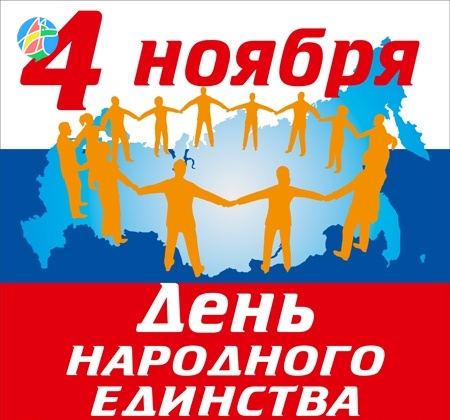              День Народного ЕдинстваБиблиотекарь: Зульфикарова Зайнаб Абдусаламовна                                                                                                                                     2017год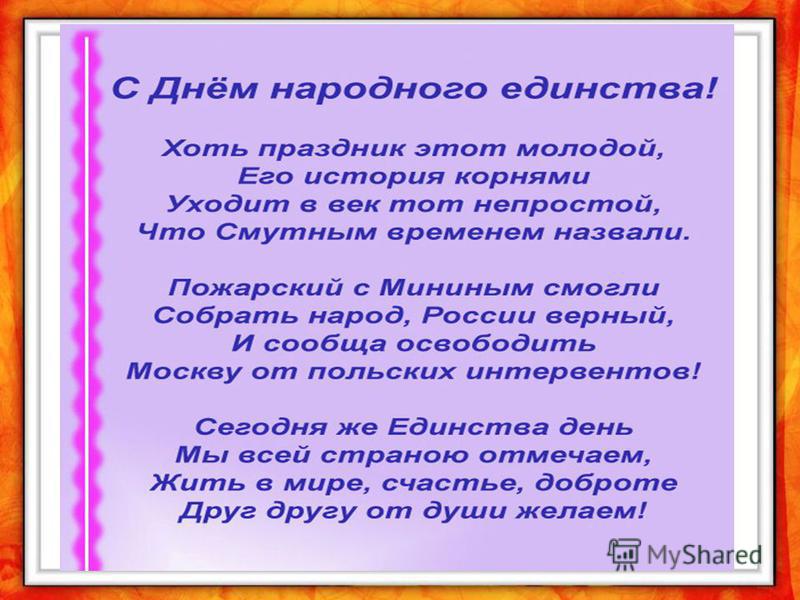 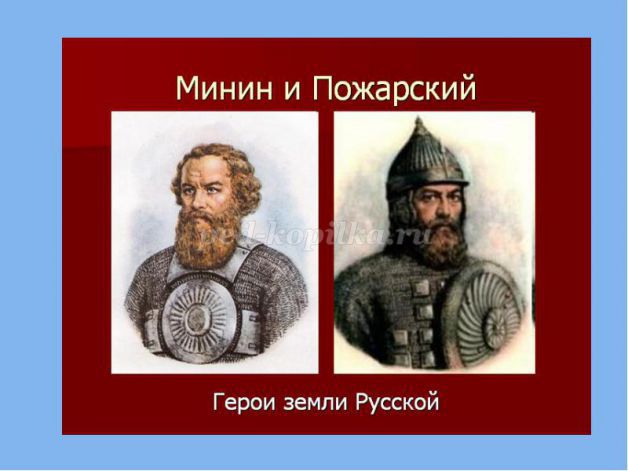 Цели:  Раскрыть содержание понятий «дружба», «единение», «гражданская солидарность», «терпимость»; привить учащимся уважение к ценностям дружбы; способствовать развитию терпимости и корректности в общении с окружающими, побудить учащихся стать добрее и более внимательными друг к другу; формировать гражданскую позицию, воспитывать интернационализм, межэтническое и межкультурное взаимопонимание Задачи: воспитание уважительного отношения к истории, героическому прошлому своего народа, своей страны; укрепление российской государственности и патриотизма; формирование чувства гордости и сопричастности к жизни нашего государства, совместной ответственности за судьбу страны и ее граждан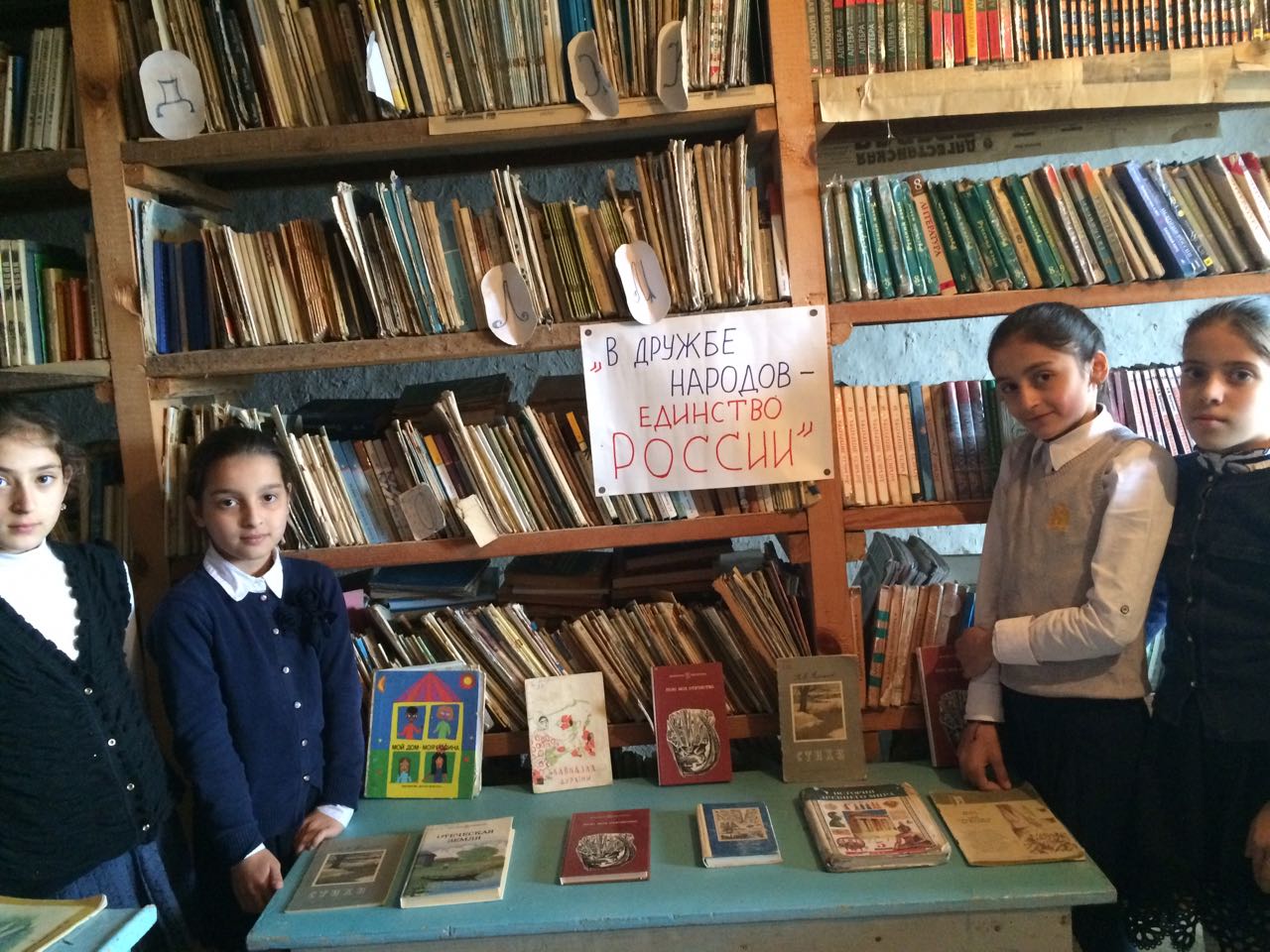 День народного единства – российский государственный праздник. С 2005 года отмечается 4 ноября. Этот праздник был учреждён в память о событиях 1612 года, когда народное ополчение под предводительством Кузьмы Минина и Дмитрия Пожарского освободило Москву от польских интервентов в 1612 году, и приурочен ко Дню Казанской иконы Божьей Матери.4 ноября мы отдаем дань событиям, когда общество, встав на сторону государства, спасло его от неминуемой гибели. Смертельная опасность объединила все патриотические силы страны. Народное движение спасло русскую государственность. В пору безвременья проявились лучшие черты русского народа – его стойкость, мужество, беззаветная преданность Родине, готовность ради неё пожертвовать жизнью. «Именно поэтому мы празднуем эту дату как день сохранения и спасения не только русского государства, но и русского народа – его бы просто не было, если бы Смутное время не удалось преодолеть». Эти слова принадлежат Патриарху Всея Руси Алексию II.В День народного единства в разных городах нашей страны организуются митинги, шествия, концерты, благотворительные акции и другие массовые мероприятия. И библиотеки тоже не остаются в стороне. Настоящее методическое пособие включают в себя материалы, призванные помочь библиотечным работникам и педагогам при планировании, подготовке и проведении мероприятий, посвященных Дню народного единства, и никоим образом не ограничивают их творческий поиск в данном направлении.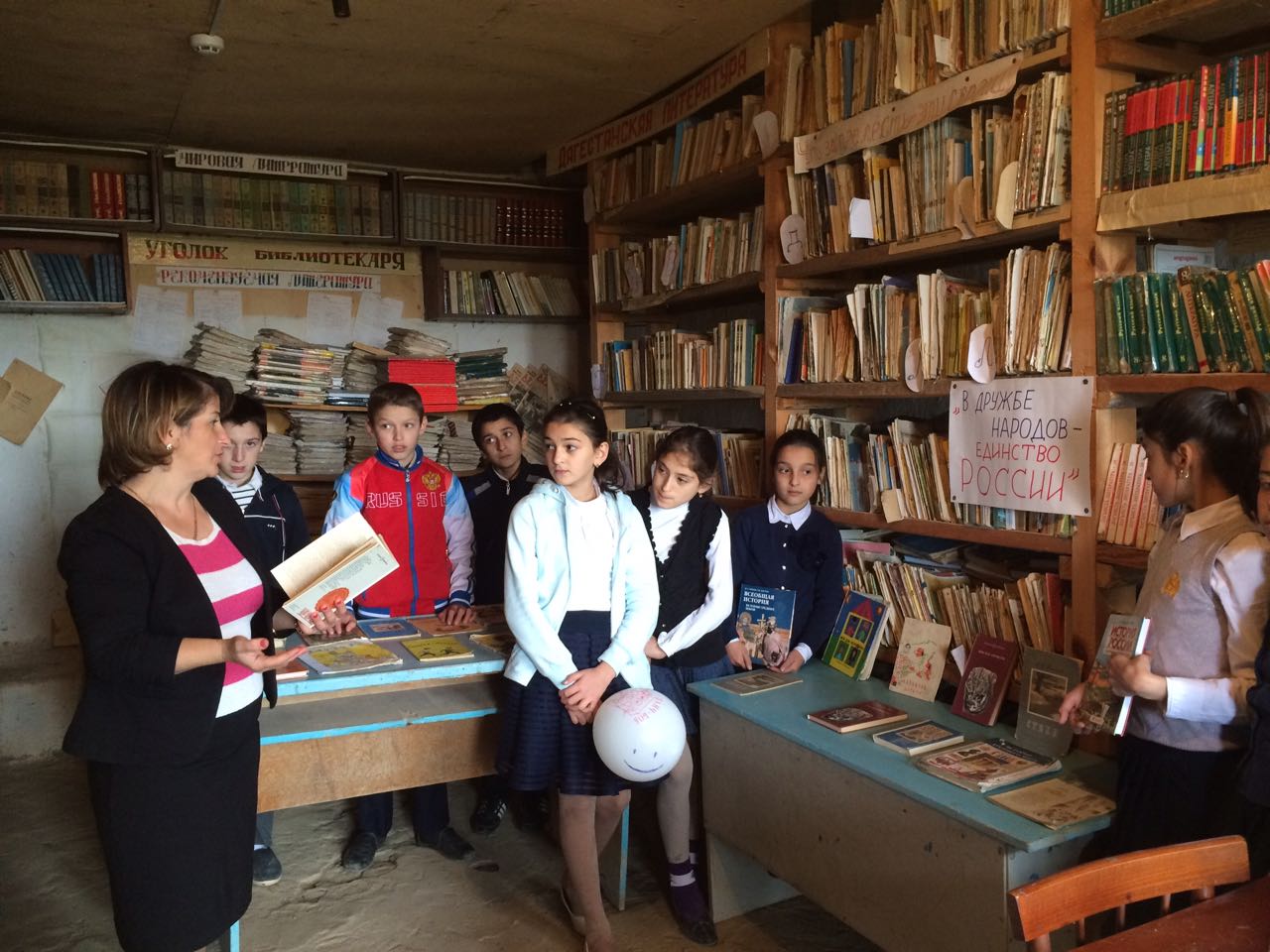  На занятии были закреплены представления детей о родной стране, о государственных праздниках; поддержан интерес детей к истории своей страны, чувство гордости за свою страну.Праздник продолжили в классе.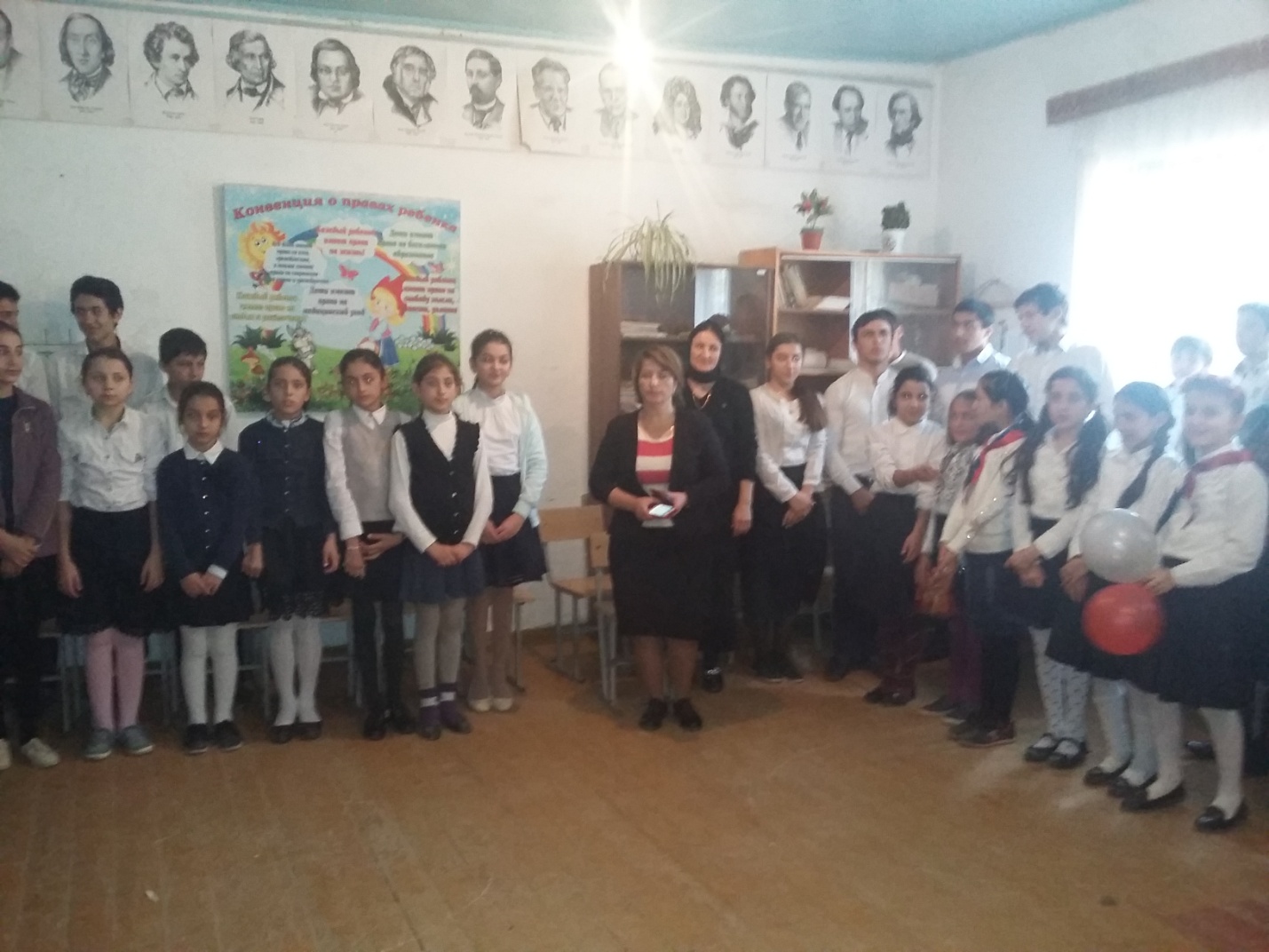 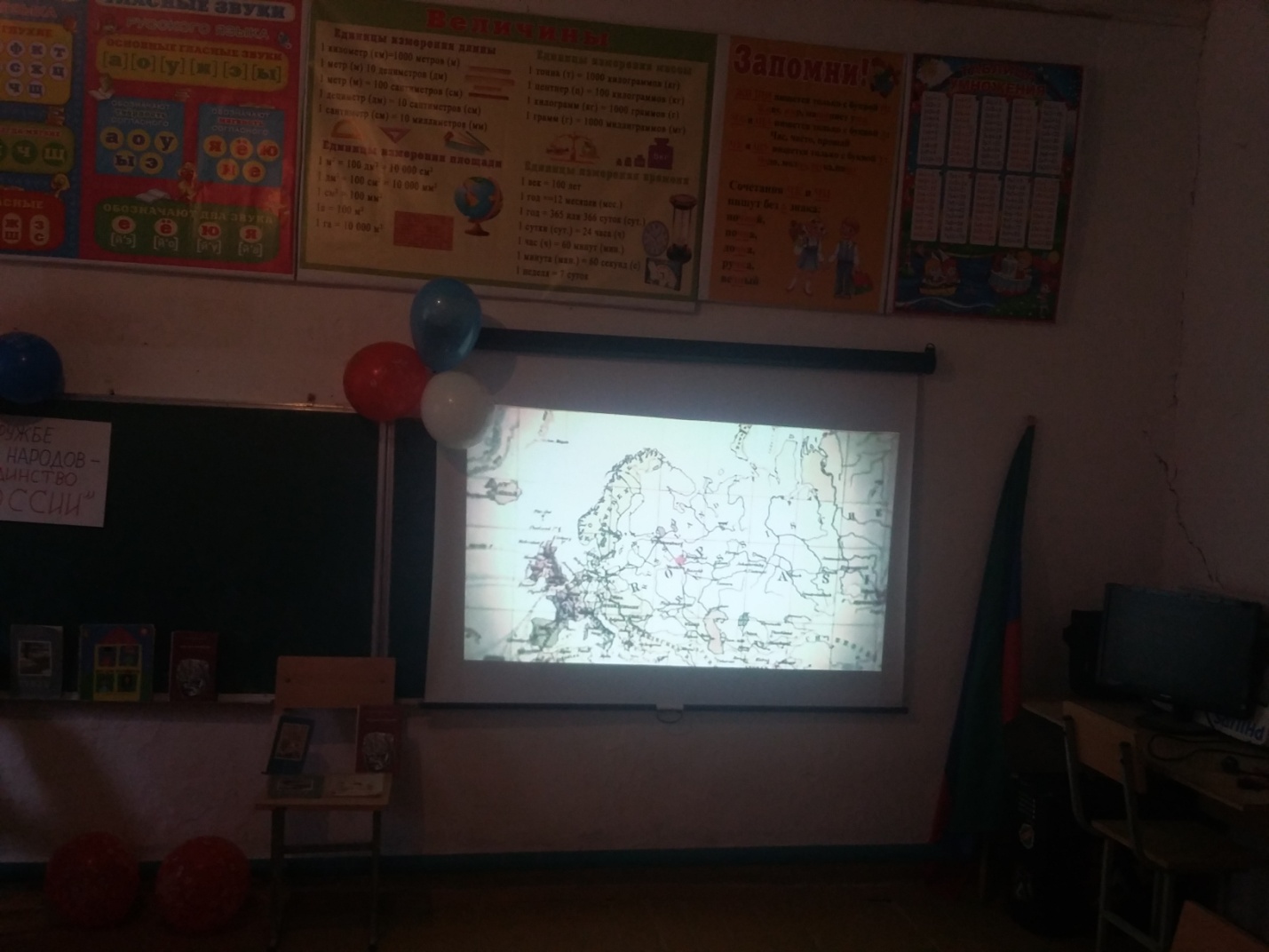 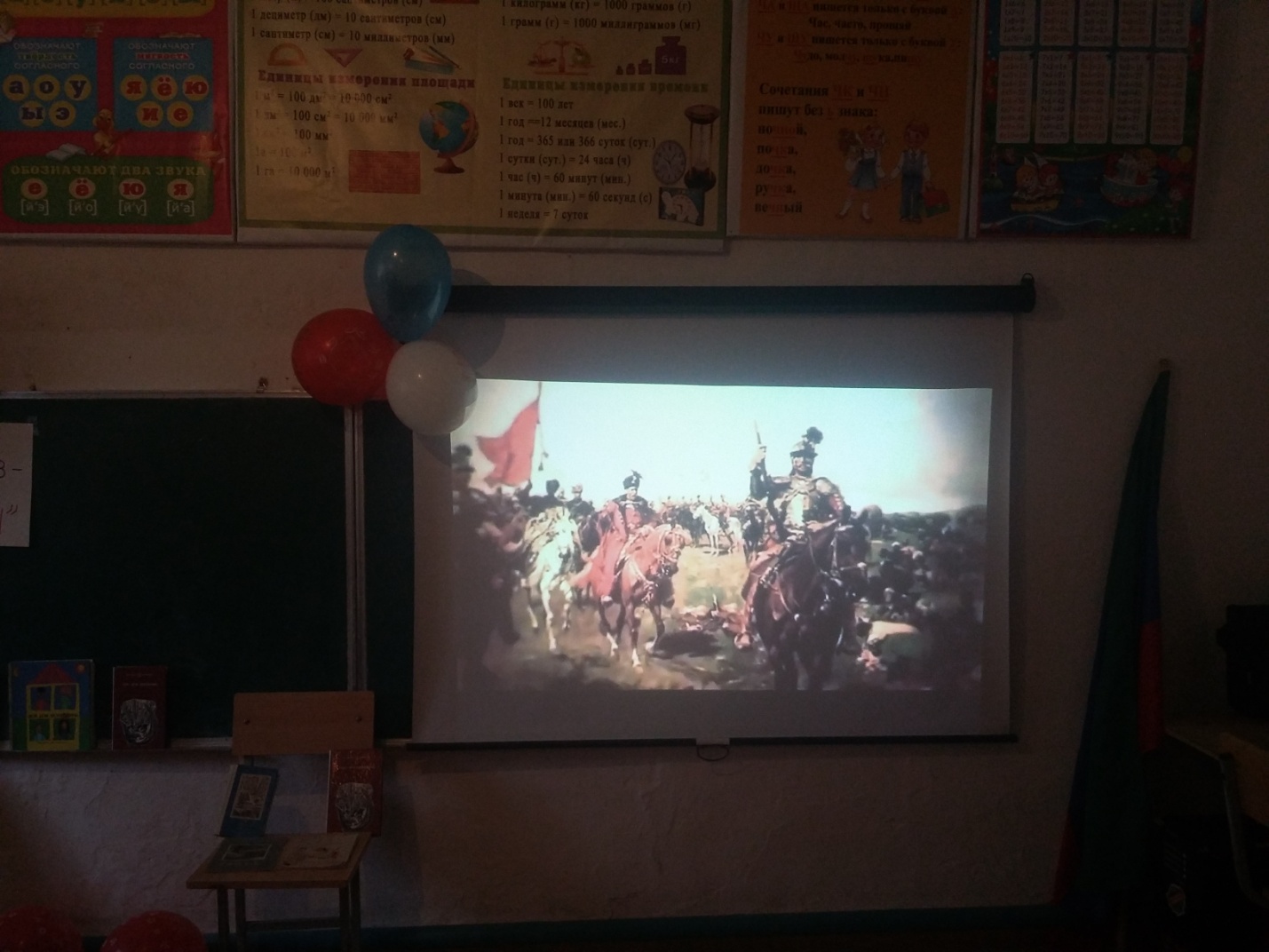 Выставка книг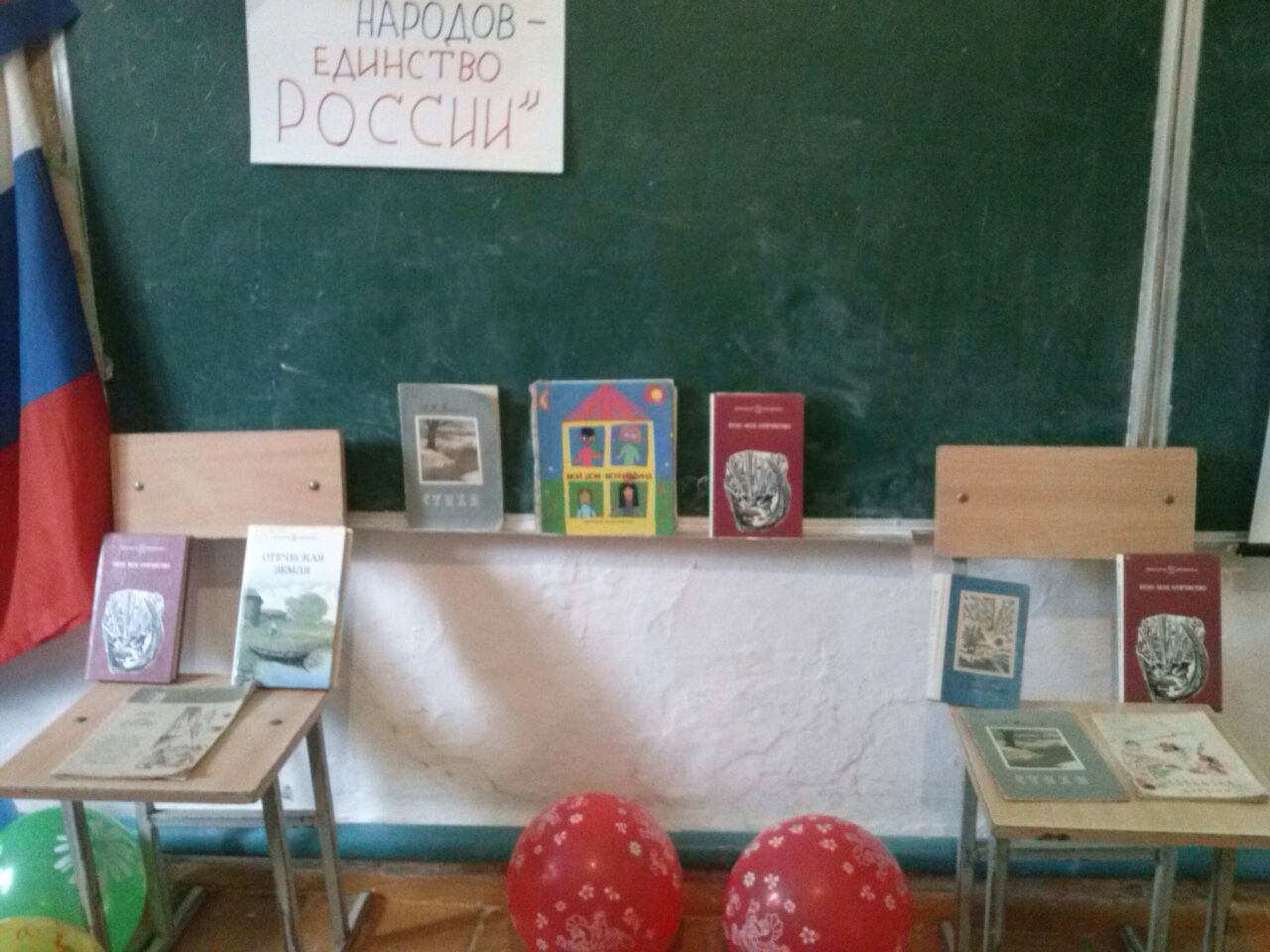 Выступили зам. Директора по воспитательной работе Алиева Р. А. и классная руководительница 10 класса Магомедова Р. И. дали представление об истории возникновения праздника и событиях связанных с 1612г. Дети читали стихи, пели песни.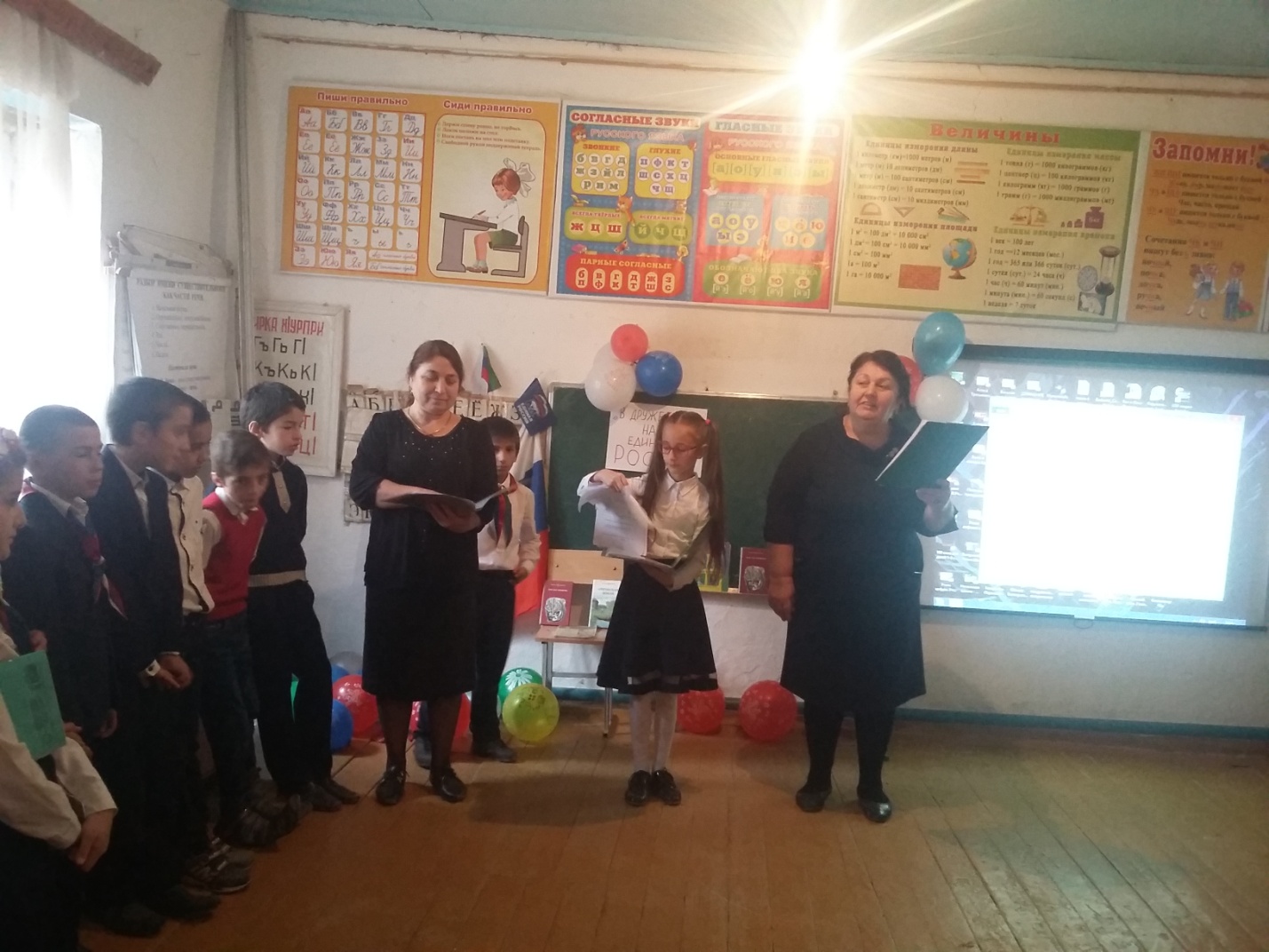 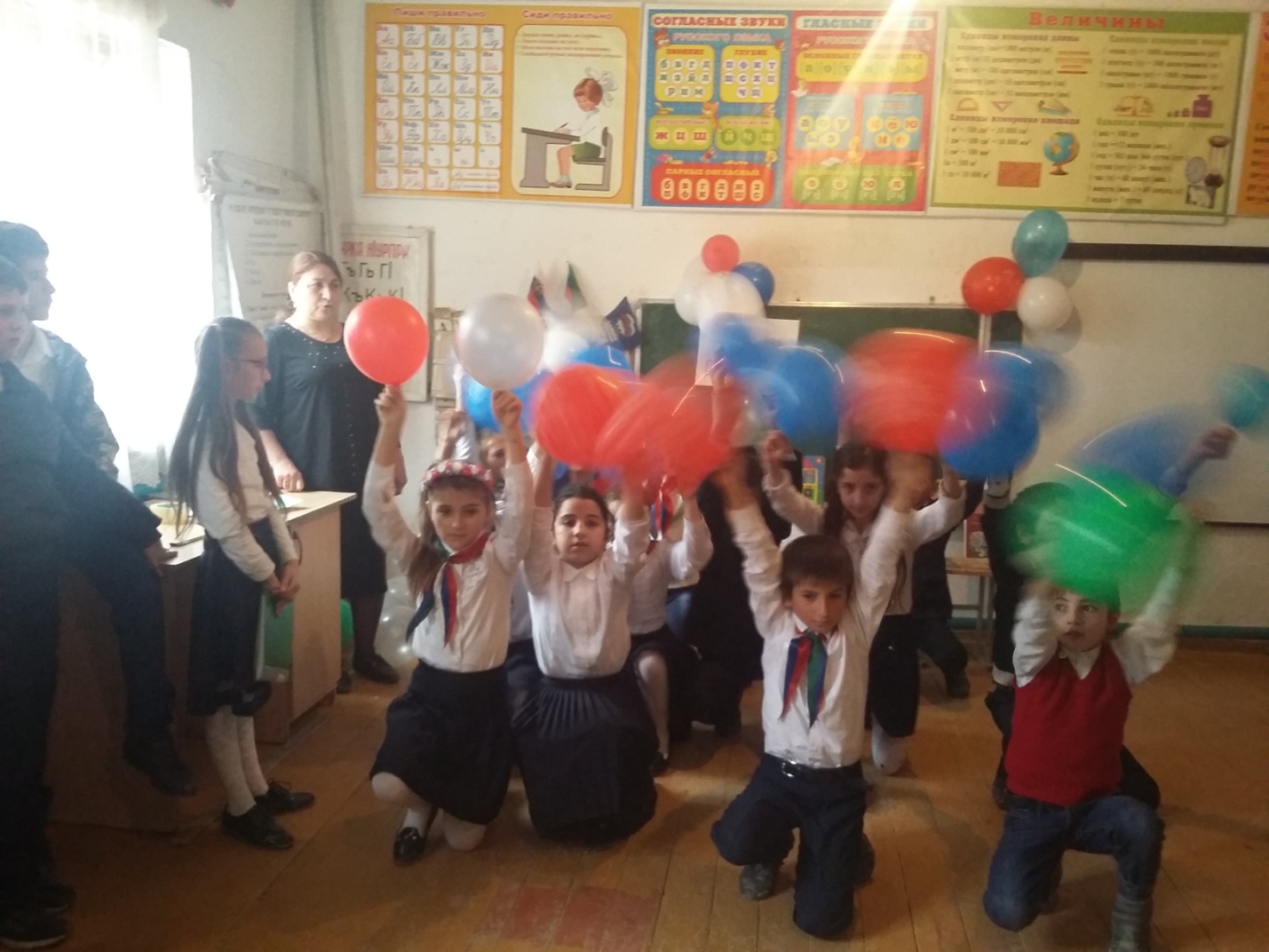 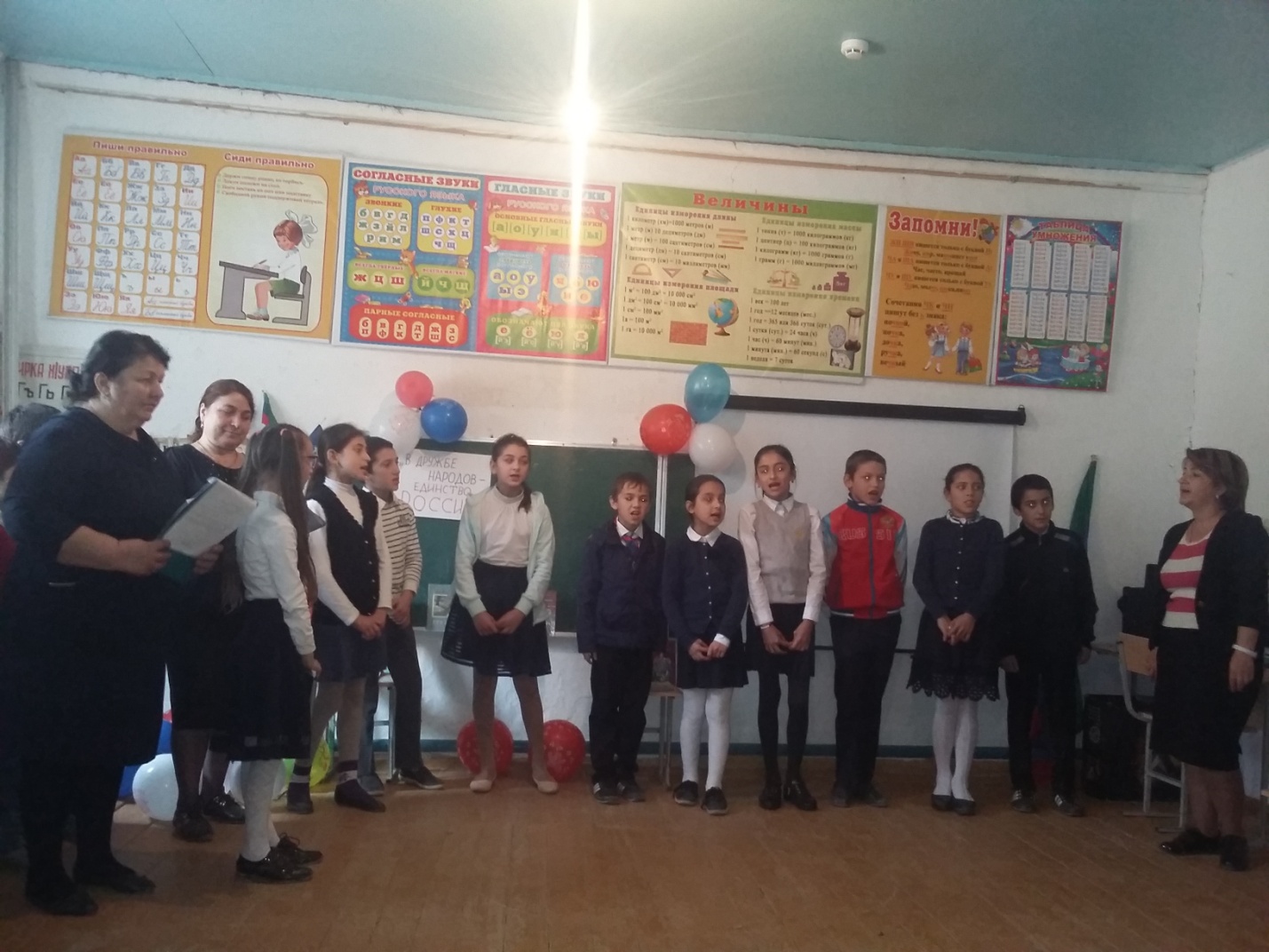 Коли будем вместе, Коли в доме лад, Будет наша Родина Настоящий клад. Клад любви, согласья, Мыслей и идей. И не будет краше Родины моей!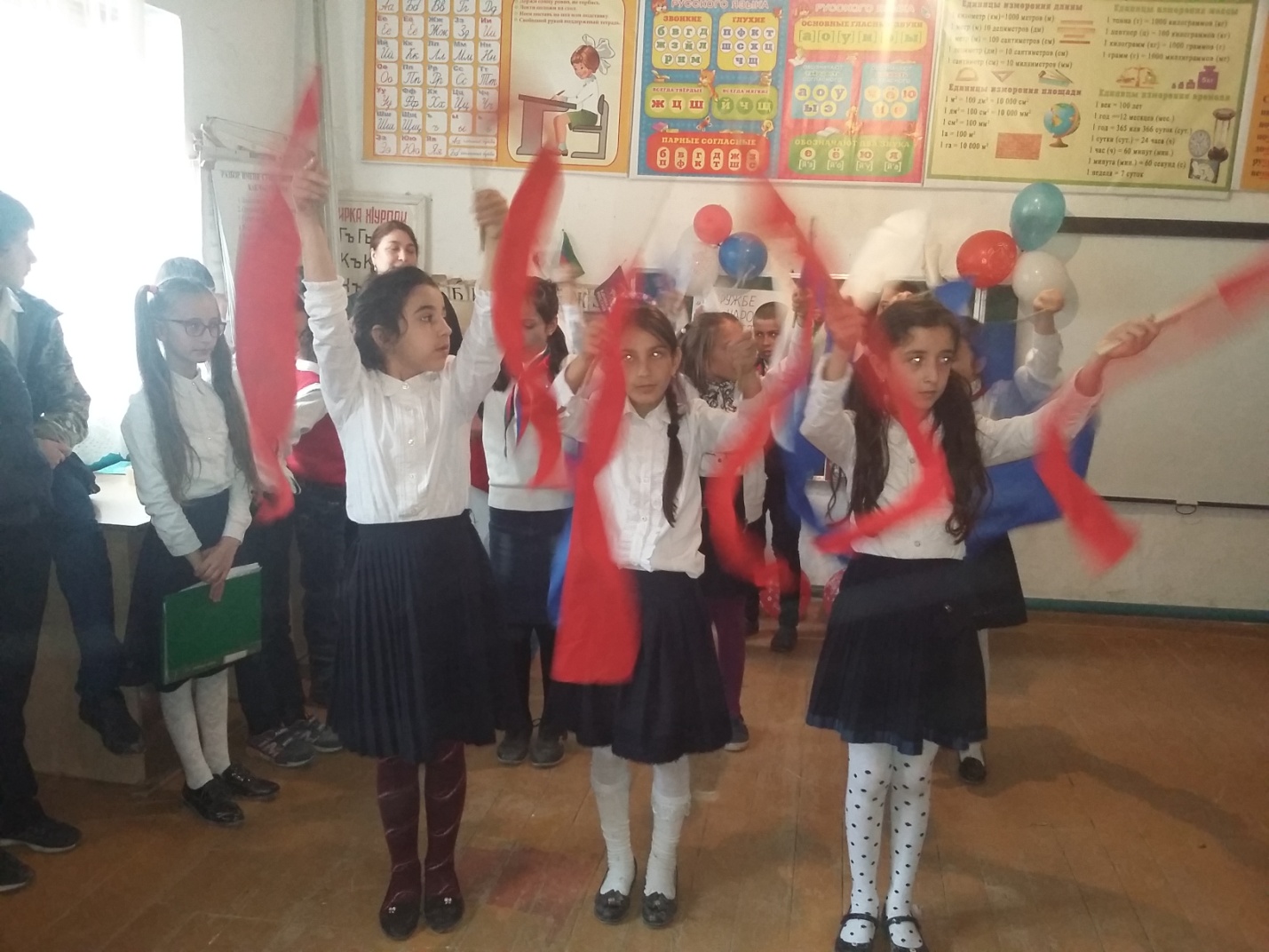 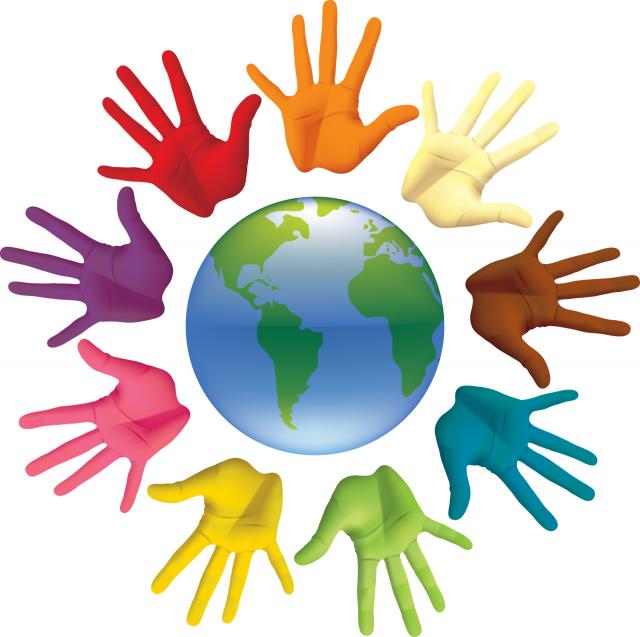 Завершили мероприятие под Гимн Российской Федерации.